Professores convidados e temas:A experiência da Revista Epidemiologia e Serviços de Saúde para a divulgação científica para o SUS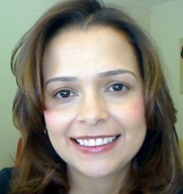 TAÍS FREIRE GALVÃO, membro do corpo editorial do periódico Epidemiologia e Serviços de Saúde, revisora de diversos periódicos nacionais e internacionais. Mestre em Efetividade em Saúde Baseada em Evidências pela Universidade Federal de São Paulo e doutora em Ciências da Saúde na Universidade de Brasília.A proposta da BVS Ecos como rede de conhecimento na área da Economia da Saúde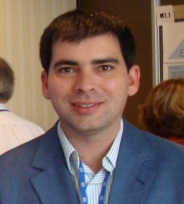 EVERTON NUNES SILVA, membro da BVS ECOS e revisor de diversos periódicos nacionais e internacionais. Mestre em Economia pela Universidade Federal de Pernambuco e doutorado em Economia pela Universidade Federal do Rio Grande do Sul.Avaliação em Tecnologias em Saúde no Brasil: interfaces com a tomada de decisão e outras áreas do conhecimento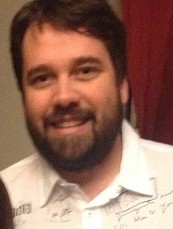 MARCUS TOLENTINO SILVA, membro do corpo editorial dos periódicos Revista Médica de Risaralda e Boletim Farmacoterapêutica, revisor de diversos periódicos nacionais e internacionais. Mestre em Efetividade em Saúde Baseada em Evidências pela Universidade Federal de São Paulo e doutor em Ciências da Saúde pela Universidade de Brasília.